RENCANA PEMBELAJARAN SEMESTER (RPS)Dosen PJ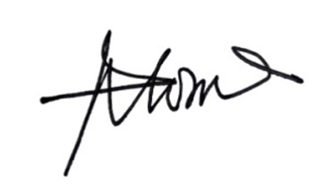 Dr. Flora, M.PdNIP196007131986032001MATA KULIAH (MK)KODEBOBOT (sks)SEMESTERTanggalpenyususnJournal Research AnalysisPBI816102T= 3 (3-0)Ganjil12 Juli 2020OTORISASI / PENGESAHANDosenKoordinator RMK (optional)DosenKoordinator RMK (optional)DosenKoordinator RMK (optional)Ka PRODIDr. Flora, M.PdKa PRODIDr. Flora, M.PdOTORISASI / PENGESAHANDr. Flora, M.Pd 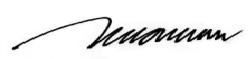 Dr. Muhammad Sukirlan M.A (anggota)Dr. Flora, M.Pd Dr. Muhammad Sukirlan M.A (anggota)Dr. Flora, M.Pd Dr. Muhammad Sukirlan M.A (anggota)Ka PRODIDr. Flora, M.PdKa PRODIDr. Flora, M.PdCapaianPembelajaranCPL-PRODI yang dibebankanpada MKCPL-PRODI yang dibebankanpada MKCapaianPembelajaranSikapMenunjukkansikapbertanggungjawabataspekerjaan di bidangkeahliannyasecaramandiri; dan menginternalisasisemangatkemandirian.CapaianPembelajaranPengetahuanMemiliki pengetahuan tentang penulisan abstrak, pendahuluan, metodologi, hasil dan pembahasan serta kesimpulanCapaianPembelajaranKeterampilanUmumMemiliki ketrampilan menerapkan pengetahuan tentang penulisan artikel ilmiah dalam jurnal ilmiah yang berkaitan dengan pengajaran bahasa dan kebahasaan.CapaianPembelajaranKeterampilanKhususMampumenganalisis  danmengkritisi penulisan artikel ilmiah dalam jurnal ilmiah yang berkaitan dengan pengajaran bahasa dan kebahasaandarisegi grammar, spelling, teoripenulisanabstrak, pendahuluan, methodologi, hasil dan pembahasan, kesimpulan dan referencesCapaianPembelajaranCapaianPembelajaran Mata Kuliah (CPMK)CapaianPembelajaran Mata Kuliah (CPMK)CapaianPembelajaranCPMKMahasiswa mampu menjelaskankonsepartikelilmiah..CapaianPembelajaranCPL ⬌Sub-CPMKCPL ⬌Sub-CPMKCapaianPembelajaranCPMK 1Mampu menjelaskandan menganalisis abstract yang baik dari sebuah artikel yang dibacanyaCapaianPembelajaranCPMK 2Mampu menjelaskan dan menganalisis Introduction (background)yang baik dari sebuah artikel yang dibacanyaCapaianPembelajaranCPMK 3Mampu menjelaskan dan menganalisis literature review yang baik dari sebuah artikel yang dibacanyaCapaianPembelajaranCPMK 4Mampu menjelaskan dan menganalisis methodology yang baik dari sebuah artikel yang dibacanyaCapaianPembelajaranCPMK5Mampu menjelaskan dan menganalisis hasilpenelitian yang baik dari sebuah artikel yang dibacanyaCapaianPembelajaranCPMK6Mampu menjelaskan dan menganalisis diskusihasilpenelitian yang baik dari sebuah artikel yang dibacanyaCapaianPembelajaranCPMK7Mampu menjelaskan dan menganalisis kesimpulanyang baik dari sebuah artikel yang dibacanyaCapaianPembelajaranCPMK 8Mampu menjelaskan dan menganalisis references yang baik dari sebuah artikel yang dibacanyaCapaianPembelajaranCapaianPembelajaranCapaianPembelajaranCapaianPembelajaranCapaianPembelajaranCapaianPembelajaranDiskripsiSingkatMKMata kuliah ini bertujuan memperdalam pengetahuan mahasiswa mengenai teori penulisan artikel serta mempertajam kemampuan analisis mahasiswa terhadap  teori-teori penulisan artikel ilmiah dalam sebuah jurnal. Topik-topik perkuliahan mencakup penulisan abstrak, pendahuluan, metodologi, hasil dan pembahasa serta kesimpulan. Perkuliahan ditekankan pada presentasi dalam menganalisis atau meriviu beberapa  artikel yang diperoleh dari internet atau sumber lainnya,  dan tugas mandiri berupa  analisis atau riviu  kumpulan artikel yang cakupannya di area yang sama atau berkaitanMata kuliah ini bertujuan memperdalam pengetahuan mahasiswa mengenai teori penulisan artikel serta mempertajam kemampuan analisis mahasiswa terhadap  teori-teori penulisan artikel ilmiah dalam sebuah jurnal. Topik-topik perkuliahan mencakup penulisan abstrak, pendahuluan, metodologi, hasil dan pembahasa serta kesimpulan. Perkuliahan ditekankan pada presentasi dalam menganalisis atau meriviu beberapa  artikel yang diperoleh dari internet atau sumber lainnya,  dan tugas mandiri berupa  analisis atau riviu  kumpulan artikel yang cakupannya di area yang sama atau berkaitanBahanKajian:MateriPembelajaranPengertian jurnal article analysis abstract in a scientific  an articleIntroduction (background) a scientific  an articleLiterature riviewa scientific  an articleResults (Findings) a scientific  an articleDiscussion a scientific  an articleConclusion a scientific  an articleReferences a scientific  an articlePengertian jurnal article analysis abstract in a scientific  an articleIntroduction (background) a scientific  an articleLiterature riviewa scientific  an articleResults (Findings) a scientific  an articleDiscussion a scientific  an articleConclusion a scientific  an articleReferences a scientific  an articlePustaka1. Bambang Setyadi. Skill-Based Catagories: An Alternative of langauge Learning Strategiy Measurement. Journal of language Teaching and Research,  Maret 2014.2. Flora and Sukirlan, M. A Modified roundtable technique based on process approach to promote                                               the students’ writing achievements in foreign language setting. International Journal of Education and Practice. ISSN/E-ISSN	: ISSN(p):2311-6897  ISSN(e):2310-3868. Vol./No./Thn	: 2020 Vol. 8, No. 1, pp.149-157. Conscientia beam3.  Muhammad Sukirlan. Teaching Communication Strategies in an EFL Class of Tertiary Level. Journal of Theory and Practice in Language Studies, Vol 4 number 10, October 2014.4. Mahpul and Oliver, R. 2014. The Effect of Task Complexity in Dialogic Oral Production by Indonesian Learners. Asian EFL Journal.20 (6): pp. 33-65.1. Bambang Setyadi. Skill-Based Catagories: An Alternative of langauge Learning Strategiy Measurement. Journal of language Teaching and Research,  Maret 2014.2. Flora and Sukirlan, M. A Modified roundtable technique based on process approach to promote                                               the students’ writing achievements in foreign language setting. International Journal of Education and Practice. ISSN/E-ISSN	: ISSN(p):2311-6897  ISSN(e):2310-3868. Vol./No./Thn	: 2020 Vol. 8, No. 1, pp.149-157. Conscientia beam3.  Muhammad Sukirlan. Teaching Communication Strategies in an EFL Class of Tertiary Level. Journal of Theory and Practice in Language Studies, Vol 4 number 10, October 2014.4. Mahpul and Oliver, R. 2014. The Effect of Task Complexity in Dialogic Oral Production by Indonesian Learners. Asian EFL Journal.20 (6): pp. 33-65.DosenPengampu1. Dr. Flora, M.Pd2. Dr. Muhammad Sukirlan M.A (anggota)1. Dr. Flora, M.Pd2. Dr. Muhammad Sukirlan M.A (anggota)Week LEARNING OUTCOMESLEARNING OUTCOMESBAHAN KAJIAN (Materi Ajar)METODE PEMBELWAKTUPENGALAMAN BELAJAR MAHASISWAKRITERIA PENILAIAN DAN INDIKATORBOBOT NILAI11.Mampu menjelaskan struktur artikel ilmiah2. Mampu menunjukkan struktur karya ilmiah dalam sebuah karya ilmiah.1.Mampu menjelaskan struktur artikel ilmiah2. Mampu menunjukkan struktur karya ilmiah dalam sebuah karya ilmiah.Lecturing, diskusi,  tanya jawab1 x 150 menitMendengarknpenjelaantentangstrukturartikel yang dioublikasikan di jurnal.Mengidentifikasisetiapkomponen yang ada pada jurnal.memperhatikan penjelasan tentang cakupan pragmaticsbrainstorm manfaat pragmaticsKriteria penilaian yang digunakan penilaian acuan patokan (PAP) berdasarkan kunci jawaban dan rubrik penilaianJawaban mahasiswa ketika ditanya secara lisan2%21.Mahasiswa mampu menjelaskan  struktur sebuah karya ilmiah yang diterbitkan pada jurnal. 2. Mahasiswa mampu mengidentifikasi setiap komponen yang ada pada sebuah struktur karya ilmiah .1.Mahasiswa mampu menjelaskan  struktur sebuah karya ilmiah yang diterbitkan pada jurnal. 2. Mahasiswa mampu mengidentifikasi setiap komponen yang ada pada sebuah struktur karya ilmiah .Struktur Karya IlmiahCeramah dan Diskusi150’1.Mendengarkan penjelasan tentang struktur karya ilmiah.2.  Bertanya tentang hal-hal yang belum dipahami.3. Menidentifiasi setiap komponen dari struktur karya ilmiah.1. Kriteria penilaian yang digunakan penilaian acuan patokan (PAP).2. Secara lisan, mahasiswa ditanya dan penilaian dilakukan berdasarkan  jawaban.6%31. Mahasiswa mampu menjelaskan abstrak.2. Mahasiswa mampu menjelaskan komponen-komponen yang harus ada dalam sebuah abstrak karya ilmiah,1. Mahasiswa mampu menjelaskan abstrak.2. Mahasiswa mampu menjelaskan komponen-komponen yang harus ada dalam sebuah abstrak karya ilmiah,AbstrakCeramah dan Diskusi150’1. Mendengarkan penjelasan tentang abstrak sebuah karya ilmiah pada jurnal.2. Bertanya tentang hal-hal yang belum dimengerti.3. Mengidentifikasi komponen-komponen yang ada pada sebuah abstract.1. Kriteria penilaian yang digunakan penilaian acuan patokan (PAP).2. Secara lisan, mahasiswa ditanya dan penilaian dilakukan berdasarkan  jawaban.6%51.Mahasiswa mampu mengidentikasi Problem/Purpose (P) yang ada pada sebuah abstrak karya ilmiah2. Mahasiswa mampu mengidentikasi ,Method (M) yang ada pada sebuah karya ilmiah3. Mahasiswa mampu mengidentikasi Result (R)dari sebuah karya ilmiah4. Mahasiswa mampu mengidentikasi   Claim/Conclusion (C) dari sebuah karya ilmiah.1.Mahasiswa mampu mengidentikasi Problem/Purpose (P) yang ada pada sebuah abstrak karya ilmiah2. Mahasiswa mampu mengidentikasi ,Method (M) yang ada pada sebuah karya ilmiah3. Mahasiswa mampu mengidentikasi Result (R)dari sebuah karya ilmiah4. Mahasiswa mampu mengidentikasi   Claim/Conclusion (C) dari sebuah karya ilmiah.Abstract1. Purpose2. Method3. Result4. ConclusionPengamatan dan Diskusi150’1. Mengamati sebuah abstract penelitian.2. Berlatih mengidentifikasi purpose, method , result dan conclusion dari sebuah abstract.1. Kriteria penilaian yang digunakan penilaian acuan patokan (PAP).2. Secara lisan, mahasiswa ditanya dan penilaian dilakukan berdasarkan  jawaban.6%6 dan 71. Mahasiswa mampu menjelaskan kesesuaian mechanics  dalam sebuah karya ilmiah2. Mahasiswa mampu menjeaskan kesesuaian grammar dari sebuah karya ilmiah3. Mahasiswa mampu menjelaskan kesesuaian vocabulary dari sebuah karya ilmiah.1. Mahasiswa mampu menjelaskan kesesuaian mechanics  dalam sebuah karya ilmiah2. Mahasiswa mampu menjeaskan kesesuaian grammar dari sebuah karya ilmiah3. Mahasiswa mampu menjelaskan kesesuaian vocabulary dari sebuah karya ilmiah.Karya ilmiah ;1.Mechanics2. Grammar3. Vocabulary.Mengamati, dan Diskusi kerja kelompok150’1. Mengamati kesesuain mechanics, grammmar dan vocabulary  dari sebuah karya ilmiah2. Berdiskusi dalam kelompok kecil tentang penggunaan mechanics, grammmar dan vocabulary yang ada pada sebuah karya ilmiah yang diberikan oleh dosen.4. Beranya tentang hal-hal yang belum dipahami. 1. Kriteria penilaian yang digunakan penilaian acuan patokan (PAP).2. Secara lisan, mahasiswa ditanya dan penilaian dilakukan berdasarkan  jawaban.12%8UTSUTS22%9-151. Mahasiswa mampu menjelaskan kekuatan/kelebihan dari sebuah karya ilmiah yang ada pada jurnal internasional/nasional.2. Mahasiswa mampu menjelaskan kekurangan dari sebuah Karya ilmiah yang ada pada jurnal internasional/nasional.1. Mahasiswa mampu menjelaskan kekuatan/kelebihan dari sebuah karya ilmiah yang ada pada jurnal internasional/nasional.2. Mahasiswa mampu menjelaskan kekurangan dari sebuah Karya ilmiah yang ada pada jurnal internasional/nasional.Artikel ilmiahPrsentasi dan Tanya jawab150’1.Mahasiswa mempresentasikan hasil analisisnya terhadap sebuah karya ilmiah yang diterbitkan pada jurnal.2. Mahasiswa menjawab pertanyaan yang berkaitan dengan presentasinya1. Kriteria penilaian yang digunakan penilaian acuan patokan (PAP).2. Secara lisan, mahasiswa ditanya dan penilaian dilakukan berdasarkan  jawaban.18%16UAS (project paper, menganalisis 5 artikel  yangruanglingkupnyasama, yang diterbitkan pada jurnal 5  tahunterakhir)UAS (project paper, menganalisis 5 artikel  yangruanglingkupnyasama, yang diterbitkan pada jurnal 5  tahunterakhir)22%